В соответствии со ст. 78 Бюджетного кодекса РФ, Постановлением Правительства РФ от 18.09.2020 №1492 «Об общих требованиях к нормативным правовым актам, муниципальным правовым актам, регулирующим предоставление субсидий, в том числе грантов в форме субсидий, юридическим лицам, индивидуальным предпринимателям, а также физическим лицам - производителям товаров, работ, услуг, и о признании утратившими силу некоторых актов Правительства Российской Федерации и отдельных положений некоторых актов Правительства Российской Федерации» постановляю: Утвердить Порядок предоставления субсидий муниципальному унитарному предприятию «Ленский молокозавод» муниципального образования «Ленский район» Республики Саха (Якутия), муниципальному унитарному предприятию «Центральная районная аптека» муниципального образования «Ленский район» Республики Саха (Якутия) на финансовое обеспечение планируемых затрат, связанных с деятельностью предприятия согласно приложению, к настоящему постановлению.Настоящее постановление вступает в силу с момента опубликования.Главному специалисту управления делами (Иванская Е.С.) обеспечить опубликование настоящего постановления в средствах массовой информации и размещение на официальном сайте муниципального образования «Ленский район» Республики Саха (Якутия).Контроль исполнения настоящего постановления оставляю за собой.Приложениек постановлению главы от «___»___________2022г.№_____________________ПОРЯДОКпредоставления субсидий муниципальному унитарному предприятию «Ленский молокозавод», муниципальному унитарному предприятию «Центральная районная аптека» муниципального образования «Ленский район» Республики Саха (Якутия) на финансовое обеспечение планируемых затрат, связанных с деятельностью предприятия1. Общие положения1.1. Настоящий Порядок предоставления субсидий муниципальным унитарным предприятиям на финансовое обеспечение планируемых затрат, связанных с деятельностью предприятия (далее – Порядок) разработан в соответствии со статьей 78 Бюджетного кодекса Российской Федерации, Федеральным законом от 06 октября 2013 г. №131-ФЗ «Об общих принципах организации местного самоуправления в Российской Федерации», Постановлением Правительства Российской Федерации от 18 сентября 2020г. №1492 «Об общих требованиях к нормативным правовым актам, муниципальным правовым актам, регулирующим предоставление субсидий, в том числе грантов в форме субсидий, юридическим лицам, индивидуальным предпринимателям, а также физическим лицам - производителям товаров, работ, услуг, и о признании утратившими силу некоторых актов Правительства Российской Федерации и отдельных положений некоторых актов Правительства Российской Федерации».1.2. Настоящий Порядок определяет условия и порядок предоставления и расходования субсидий, выделенных муниципальному унитарному предприятию «Ленский молокозавод» муниципального образования «Ленский район» Республики Саха (Якутия) муниципального образования «Ленский район», муниципальному унитарному предприятию «Центральная районная аптека» муниципального образования «Ленский район» (далее МУП), в связи с производством и реализацией товаров, выполнением работ и оказанием услуг для выполнения мероприятий по развитию предприятий в производственной сфере, а также в целях финансового обеспечения затрат на:а) содержание МУП, в том числе затраты на фонд оплаты труда, коммунальные расходы, содержание имущества;в) приобретение транспортных средств и иной техники, оборудования, неисключительных (пользовательских) лицензионных прав на программное обеспечение и материальных запасов, необходимых для производства и реализации товаров, выполнения работ и оказания услуг, связанных с деятельностью МУП;г) приобретение основных средств, связанных непосредственно с деятельностью МУП.1.3. Предоставление субсидии осуществляется главным распорядителем бюджетных средств Администрацией муниципального образования «Ленский район» Республики Саха (Якутия) (далее – главный распорядитель.1.4. Ответственным исполнителем по предоставлению субсидий и контролю за их целевым использованием является Управление по инвестиционной и экономической политике Администрации МО «Ленский район» РС (Я) (далее – Уполномоченный орган). 1.5. Целью предоставления субсидий является поддержание финансового состояния МУП.1.6. Субсидия предоставляется за счет средств резервного фонда местного бюджета муниципального образования «Ленский район» Республики Саха (Якутия) на указанные в п. 1.2. настоящего Порядка цели.1.7. Получателем субсидии является муниципальное унитарное предприятие «Ленский молокозавод» муниципального образования «Ленский район» Республики Саха (Якутия), муниципальному унитарному предприятию «Центральная районная аптека» муниципального образования «Ленский район», собственником имущества которого является муниципальное образование «Ленский район» Республики Саха (Якутия).2. Условия и порядок предоставления субсидии 2.1. Субсидии предоставляются в соответствии с протоколом главы муниципального образования «Ленский район» или комиссии по повышению устойчивости экономики и обеспечению социально-экономической стабильности муниципального образования «Ленский район» на финансовое обеспечение планируемых затрат, связанных с деятельностью МУП в связи с производством и реализацией товаров, выполнением работ и оказанием услуг для выполнения мероприятий по развитию предприятий. 2.2. Для получения субсидии МУП направляет в адрес главного распорядителя бюджетных средств Администрацией муниципального образования «Ленский район» Республики Саха (Якутия) расчет необходимой потребности с приложением пояснительной записки. 2.3. Уполномоченный орган в течении 3 рабочих дней издает заключение согласно представленной потребности.2.4. Решение о предоставлении субсидии принимается в форме распоряжение главы муниципального образования «Ленский район» Республики Саха (Якутия).2.5. Соглашение о предоставлении субсидии заключается с получателем субсидии не позднее пяти рабочих дней со дня подписания распоряжения главы муниципального образования «Ленский район» РС (Я).2.6. Перечисление субсидии МУП осуществляется в сроки, установленные соглашением.2.7. Субсидия носит целевой характер.3. Контроль за использованием субсидий3.1. Получатель субсидий не позднее 10 рабочих дней со дня полного освоения полученной субсидии представляет в уполномоченный орган Отчет по форме согласно приложению № 1 к настоящему Порядку, с приложением копий подтверждающих документов, заверенных получателем субсидии, и несет ответственность за достоверность представленных сведений. 3.2. В соглашение включается условие о согласовании новых условий соглашения в случае уменьшения главному распорядителю бюджетных средств ранее доведенных лимитов бюджетных обязательств, приводящего к невозможности предоставления субсидий в размере, определенном в соглашении, или о расторжении соглашения при не достижении согласия по новым условиям предоставления субсидий.3.3. Обязательными условиями предоставления Субсидии, включаемыми в соглашение о предоставлении субсидии: - запрет приобретения за счет полученных средств иностранной валюты, за исключением операций, осуществляемых в соответствии с валютным законодательством Российской Федерации при закупке (поставке) высокотехнологичного импортного оборудования, сырья и комплектующих изделий, а также связанных с достижением целей предоставления этих средств иных операций, определенных нормативными правовыми актами, муниципальными правовыми актами, регулирующими предоставление субсидий указанным юридическим лицам;- перечисление субсидии производится на расчетные счета, открытые в учреждениях Центрального банка Российской Федерации или кредитных организациях.3.4. Обязательную проверку соблюдения условий, целей и порядка предоставления субсидии осуществляет главный распорядитель бюджетных средств, уполномоченный орган и (или) органы муниципального финансового контроля.3.5. Получатель субсидии несет ответственность за неэффективное и нецелевое использование средств в соответствии с законодательством Российской Федерации и соглашением о предоставлении субсидии.4. Порядок и сроки возврата субсидий в местный бюджет4.1. Полученная субсидия подлежит возврату в местный бюджет муниципального образования «Ленский район» Республики Саха (Якутия) в случаях:а) неисполнения (ненадлежащего исполнения) получателем субсидии обязательств, предусмотренных соглашением о предоставлении субсидии;б) ликвидации, реорганизации, несостоятельности (банкротства) получателя субсидии;в) нарушений условий, целей и порядка предоставления субсидии, установленных при предоставлении субсидии, выявленным по фактам проверок, проведенных главным распорядителем средств и (или) органом муниципального финансового контроля, выявления факта нецелевого использования предоставляемых средств;г) в иных случаях, установленных соглашением о предоставлении субсидии и законодательством Российской Федерации.4.2. В случаях, установленных пунктом 4.1 настоящего Порядка, субсидия подлежит возврату в бюджет МО «Ленский район» РС (Я) в размере неиспользованной или использованной не по целевому назначению части субсидии в обязательном порядке путем перечисления в течение пяти рабочих дней со дня получения уведомления главного распорядителя и (или) органа муниципального финансового контроля о возврате субсидии на счет, открытый в Финансовом управлении муниципального образования «Ленский район».4.3. Не использованные получателем остатки субсидии по состоянию на 01 января очередного финансового года подлежат возврату в бюджет МО «Ленский район» РС (Я).4.4. Неиспользованные в отчетном финансовом году остатки субсидий могут быть направлены на осуществление расходов, источником финансового обеспечения которых являются, в следующем финансовом году в случае принятия главным распорядителем по согласованию с Финансовым управлением муниципального образования «Ленский район» решения о наличии потребности в указанных средствах.4.5. В случае невозврата в установленный срок, субсидия подлежит взысканию с получателя субсидии в судебном порядке в соответствии с законодательством Российской Федерации.Приложение № 1к Порядку предоставления субсидииОтчет об использовании субсидии___________________________________________________(наименование получателя субсидии)по состоянию на _____________ 20__ г.Руководитель получателя субсидии _____________________________________          (подпись)Главный бухгалтер получателя субсидии ________________________________                   (подпись)«____» _________ 20__ г.МПМуниципальное образование«ЛЕНСКИЙ РАЙОН»Республики Саха (Якутия)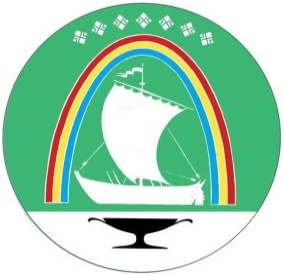 Саха Өрөспүүбүлүкэтин «ЛЕНСКЭЙ ОРОЙУОН» муниципальнайтэриллиитэПОСТАНОВЛЕНИЕ                  УУРААХг. Ленск                      Ленскэй кот «14» __апреля__2022 года                                           № __01-03-204/2__от «14» __апреля__2022 года                                           № __01-03-204/2__Об утверждении Порядка предоставления субсидий муниципальному унитарному предприятию «Ленский молокозавод» муниципального образования «Ленский район» Республики Саха (Якутия), муниципальному унитарному предприятию «Центральная районная аптека» муниципального образования «Ленский район» Республики Саха (Якутия) на финансовое обеспечение планируемых затрат, связанных с деятельностью предприятияИ. о. главы                                    Е.С. Каражеляско№ппНаправления использования субсидииОбъем фактически израсходованных средств субсидии (тыс. руб.)Наименования, номера и даты документов подтверждающих использование субсидии123